FORM F-2OFFICER REPORTOFFICER REPORTOFFICER REPORTOFFICER REPORT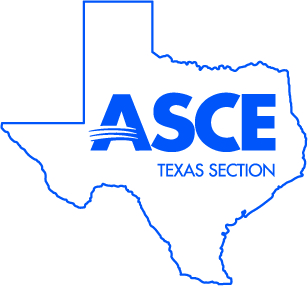 Agenda Item Number5.6Item TitleVP-TechnicalDate7/9/21Reported byRobert Stevens PhD PEPurpose2020-2021 Executive Committee Meeting2020-2021 Executive Committee Meeting2020-2021 Executive Committee MeetingOFFICER ACTIVITIESProvide a brief description here of your Section-related activities since the last meeting.STATUS OF CECON LIGHTNING ROUND & POSTER PRESENTATIONSEnter information by overwriting this text.  List items requiring action or discussion in the last block “Items For Agenda”.SUMMARY OF WEBINAR ACTIVITIESEnter information by overwriting this text.  List items requiring action or discussion in the last block “Items For Agenda”.Technical Institute Chapters & GroupsTechnical Institute Chapters & GroupsTechnical Institute Chapters & GroupsCHAIRSCHAIRSCHAIRSTxCI Chapter                                                                       John Obr PETxEWRI Chapter                                                                 Curtis Beitel PE & Russell Erskine PETxGI Chapter                                                                       Fadi Faraj PETxSEI Chapter                                                                     Ardalan Mosavi PETxT&DI Chapter                                                                   Surya Bhandari PETXUESI Chapter                                                                  Sandee Khoury PEForensics Group                                                                  Jesse Aguilar EITTxCI Chapter                                                                       John Obr PETxEWRI Chapter                                                                 Curtis Beitel PE & Russell Erskine PETxGI Chapter                                                                       Fadi Faraj PETxSEI Chapter                                                                     Ardalan Mosavi PETxT&DI Chapter                                                                   Surya Bhandari PETXUESI Chapter                                                                  Sandee Khoury PEForensics Group                                                                  Jesse Aguilar EITTxCI Chapter                                                                       John Obr PETxEWRI Chapter                                                                 Curtis Beitel PE & Russell Erskine PETxGI Chapter                                                                       Fadi Faraj PETxSEI Chapter                                                                     Ardalan Mosavi PETxT&DI Chapter                                                                   Surya Bhandari PETXUESI Chapter                                                                  Sandee Khoury PEForensics Group                                                                  Jesse Aguilar EITTxCI Chapter                                                                       John Obr PETxEWRI Chapter                                                                 Curtis Beitel PE & Russell Erskine PETxGI Chapter                                                                       Fadi Faraj PETxSEI Chapter                                                                     Ardalan Mosavi PETxT&DI Chapter                                                                   Surya Bhandari PETXUESI Chapter                                                                  Sandee Khoury PEForensics Group                                                                  Jesse Aguilar EITTxCI Chapter                                                                       John Obr PETxEWRI Chapter                                                                 Curtis Beitel PE & Russell Erskine PETxGI Chapter                                                                       Fadi Faraj PETxSEI Chapter                                                                     Ardalan Mosavi PETxT&DI Chapter                                                                   Surya Bhandari PETXUESI Chapter                                                                  Sandee Khoury PEForensics Group                                                                  Jesse Aguilar EITTxCI Chapter                                                                       John Obr PETxEWRI Chapter                                                                 Curtis Beitel PE & Russell Erskine PETxGI Chapter                                                                       Fadi Faraj PETxSEI Chapter                                                                     Ardalan Mosavi PETxT&DI Chapter                                                                   Surya Bhandari PETXUESI Chapter                                                                  Sandee Khoury PEForensics Group                                                                  Jesse Aguilar EITGoal(s)Deadline(s)Enter information by overwriting this text.  List items requiring action or discussion in the last block “Items For Agenda”.Enter information by overwriting this text.  List items requiring action or discussion in the last block “Items For Agenda”.Enter information by overwriting this text.  List items requiring action or discussion in the last block “Items For Agenda”.Enter information by overwriting this text.  List items requiring action or discussion in the last block “Items For Agenda”.Enter information by overwriting this text.  List items requiring action or discussion in the last block “Items For Agenda”.Enter information by overwriting this text.  List items requiring action or discussion in the last block “Items For Agenda”.ITEMS FOR AGENDAITEMS FOR AGENDAList items requiring action or discussion here.List items requiring action or discussion here.List items requiring action or discussion here.List items requiring action or discussion here.Enter detailed description by overwriting this text.  Enter detailed description by overwriting this text.  Enter detailed description by overwriting this text.  Enter detailed description by overwriting this text.  Enter detailed description by overwriting this text.  Enter detailed description by overwriting this text.  